Publicado en Madrid el 05/12/2017 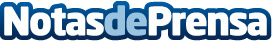 Las claves para tomar café como un expertoLos secretos mejor guardados de un barista para reconocer y disfrutar de un buen caféDatos de contacto:Paloma Medrano91 781 25 06Nota de prensa publicada en: https://www.notasdeprensa.es/las-claves-para-tomar-cafe-como-un-experto_1 Categorias: Gastronomía Consumo http://www.notasdeprensa.es